Community Studies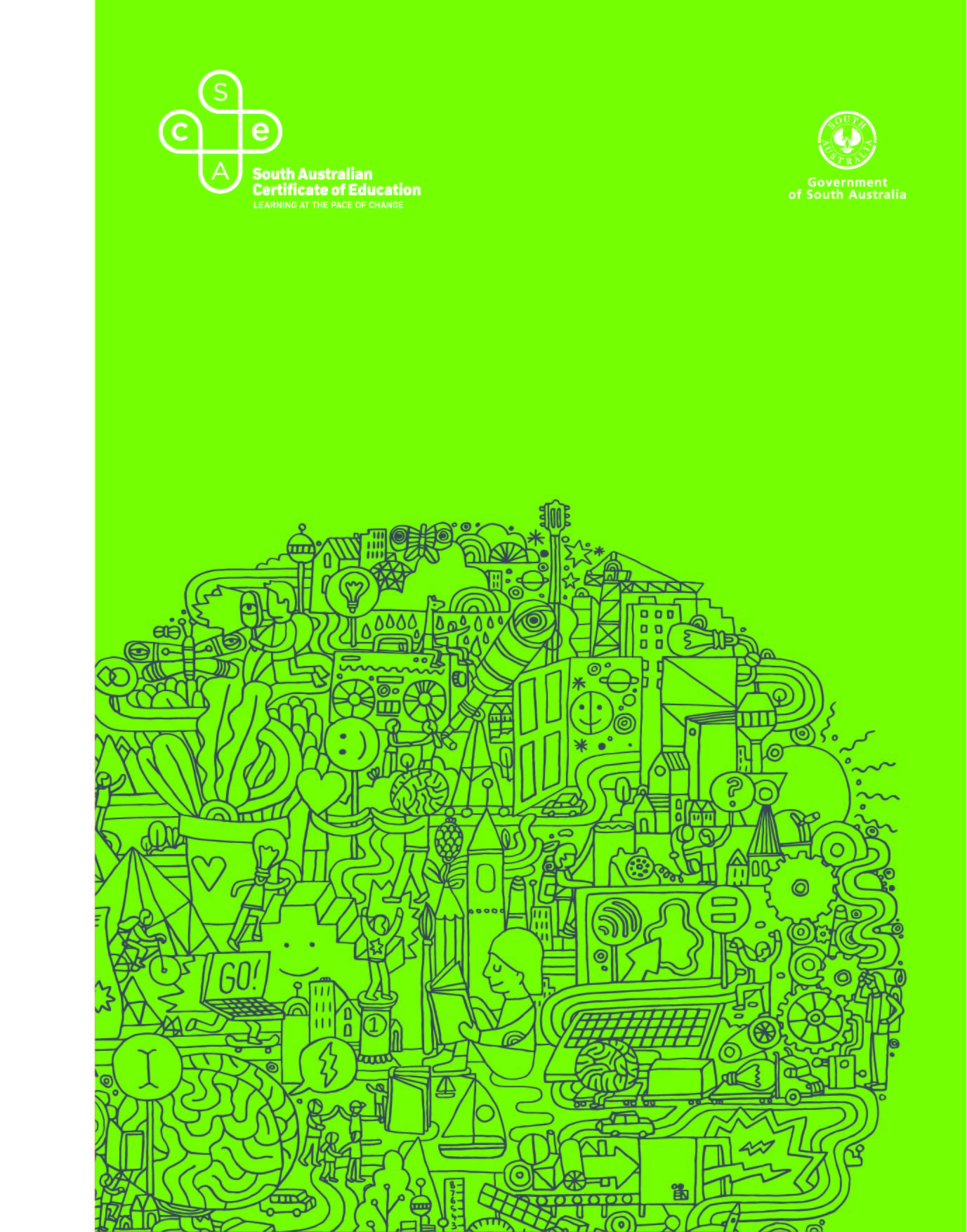 2023 Subject Outline | Stage 1 and Stage 2Published by the SACE Board of South Australia,
11 Waymouth Street, Adelaide, South Australia 5000Copyright © SACE Board of South Australia 2010First published 2010Reissued for 2011 (published online October 2010,
printed January 2011), 2012, 2013, 2014, 2015,
2016 (with revisions), 2017, 2018, 2019, 2020, 2021, 2022, 2023ISBN 978 1 74102 800 3 (online Microsoft Word version)ref: A1139009This subject outline is accredited for teaching at Stage 1 from 2010 and at Stage 2 from 2011ContentSIntroduction	1Subject Description	1Capabilities	1Aboriginal and Torres Strait Islander Knowledge, Cultures, and Perspectives	5Stage 1 Community Studies	7Learning Scope and Requirements	8Learning Requirements	8Areas of Study	8Assessment Scope and Requirements	13Evidence of Learning	13Assessment Design Criteria	13School Assessment	15Performance Standards	16Assessment Integrity	20Support Materials	21Subject-specific Advice	21Advice on Ethical Study and Research	21Stage 2 Community Studies A	23Learning Scope and Requirements	24Learning Requirements	24Areas of Study	24Assessment Scope and Requirements	29Evidence of Learning	29Assessment Design Criteria	29School Assessment	31External Assessment	32Performance Standards	33Assessment Integrity	37Support Materials	38Subject-specific Advice	38Advice on Ethical Study and Research	38Support Materials	38Subject-specific Advice	38Advice on Ethical Study and Research	38IntroductionSubject DescriptionCommunity Studies is a 10-credit subject or a 20-credit subject at Stage 1. At Stage 2 it is a 10-credit subject or a 20-credit subject in Community Studies A.Community Studies provides students with insights into the ways in which communities are shaped and operate. It offers students the opportunity to learn in a community context, both within and beyond the school environment. The community provides the framework in which students develop capabilities that enable them to contribute actively and successfully to community activities. In interacting with teachers, peers, and community members, students use their experiences as a means of achieving personal growth and gaining an awareness of social identity.By reflecting on their learning and their success in achieving their goals, students gain insights into how they can be active and responsible participants in their communities, and how they can make valuable contributions to them.At Stage 1, and in Community Studies A, students complete a contract of work, including a community activity, and a reflection on their learning experiences. An identifying feature of this subject is the autonomy it gives students in deciding the focus and direction of their community activity/community application activity. Students expand and enhance their skills and understanding in a guided and supported learning program, by beginning from a point of personal interest, skill, or knowledge, and setting challenging and achievable goals. Students develop their ability to work independently and to apply their knowledge and skills in practical ways in their communities.CapabilitiesThe capabilities connect student learning within and across subjects in a range of contexts. They include essential knowledge and skills that enable people to act in effective and successful ways.The SACE identifies seven capabilities. They are:literacynumeracyinformation and communication technology capabilitycritical and creative thinkingpersonal and social capabilityethical understandingintercultural understanding.LiteracyStudents develop their capability for literacy by, for example:communicating with a range of people in a variety of contextsasking questions, expressing opinions, and taking different perspectives into accountusing language with increasing awareness, clarity, accuracy, and suitability for a range of audiences, contexts, and purposesaccessing, analysing, and selecting appropriate primary and secondary sourcesengaging with, and reflecting on, the ways in which texts are created for specific purposes and audiencescomposing a range of texts — written, oral, visual, and multimodalreading, viewing, writing, listening, and speaking, using a range of technologiesdeveloping an understanding that different text types (e.g. website, speech, newspaper article, film, painting, data set, report, set of instructions, or interview) have their own distinctive stylistic featuresacquiring an understanding of the relationships between literacy, language, and cultureidentifying the specific literacy skills required for the chosen community activity/community application activity.NumeracyStudents develop their capability for numeracy by, for example:communicating ideas to a range of audiences, using appropriate language and representations such as symbols, tables, and graphsanalysing information displayed in a variety of representations and translating information from one representation to anotherjustifying the validity of the findings, using everyday language, when appropriateapplying skills in estimating and calculating, to solve and model everyday problems using thinking, written, and digital strategiesinterpreting information given in numerical form in diagrams, maps, graphs, and tablesvisualising, identifying, and sorting shapes and objects in the environmentinterpreting patterns and relationships when solving problemsrecognising spatial and geographical features and relationshipsrecognising and incorporating statistical information that requires an understanding of the diverse ways in which data are gathered, recorded, and presented.Information and Communication Technology CapabilityStudents develop their capability for information communication and technology by, for example:understanding how contemporary information and communication technologies affect communication critically analysing the limitations and impacts of current technologiesconsidering the implications of potential technologiescommunicating and sharing ideas and information, to collaboratively construct knowledge and digital solutionsdefining and planning information searches of a range of primary and secondary sources when investigating the community activity/community application activity or undertaking tasks in the area or field of studydeveloping an understanding of hardware and software components, and operations of appropriate systems, including their functions, processes, and devices related to the area or field of studyapplying information and communication technology knowledge and skills to a range of methods to collect and process data, and transmit and produce informationlearning to manage and manipulate electronic sources of data, databases, and software applicationsapplying technologies to design and manage projects.Critical and Creative ThinkingStudents develop their capability for critical and creative thinking by, for example:thinking critically, logically, ethically, and reflectivelylearning and applying new knowledge and skillsaccessing, organising, using, and evaluating informationposing questions and identifying and clarifying information and ideasdeveloping knowledge and understanding of a range of research processesunderstanding the nature of innovationrecognising how knowledge changes over time and is influenced by peopleexploring and experiencing creative processes and practicesdesigning features that are fit for function (e.g. physical, virtual, or textual)investigating the place of creativity in learning, the workplace, and community lifeexamining the nature of entrepreneurial enterprisereflecting on, adjusting, and explaining their thinking, and identifying the reasons for choices, strategies, and actions taken, applying time management strategiessetting challenging and achievable goalsconsidering different possibilities, considering alternatives, and solving problemsgenerating new ideas in specific contexts, seeing existing situations in new wayssorting out conflicting claims and weighing evidencemaking plans and being strategic.Personal and Social CapabilityStudents develop their personal and social capability by, for example:developing a sense of personal identityreviewing and planning personal goals developing an understanding of, and exercising, individual and shared obligations and rightsparticipating actively and responsibly in learning, work, and community life establishing and managing relationships in personal and community life, work, and learningdeveloping empathy for and understanding of othersmaking responsible decisions based on evidenceworking effectively in teams and handling challenging situations constructivelybuilding links with others, locally, nationally, and/or globally.Ethical UnderstandingStudents develop their capability for ethical understanding by, for example:identifying and discussing ethical concepts and issuesconsidering ethical and safe research processes, including respecting the rights and work of others, acknowledging sources, and observing protocols when approaching people and organisationsappreciating the ethical and legal dimensions of research and informationreflecting on personal ethics and honesty in experience and decision-makingexploring ideas, rights, obligations, and ethical principlesconsidering workplace safety principles, practices, and proceduresdeveloping ethical sustainable practices in the workplace and the communityinquiring into ethical issues, selecting and justifying an ethical position, and understanding the experiences, motivations, and viewpoints of othersdebating ethical dilemmas and applying ethical principles in a range of situationstaking responsibility to protect, maintain, and improve quality of life and environment for all members of society.Intercultural UnderstandingStudents develop their capability for intercultural understanding by, for example:identifying, observing, analysing, and describing characteristics of their own cultural identities and those of others (e.g. group memberships, traditions, values, religious beliefs, and ways of thinking)recognising that culture is dynamic and complex and that there is variability within all cultural, linguistic, and religious groupslearning about and engaging with diverse cultures in ways that recognise commonalities and differences, create connections with others, and cultivate mutual respectdeveloping skills to relate to and move between cultures acknowledging the social, cultural, linguistic, and religious diversity of a nation, including those of Aboriginal and Torres Strait Islander societies in Australiarecognising the challenges of living in a culturally diverse society and of negotiating, interpreting, and mediating differencerecognising, acknowledging, appreciating, and valuing the contribution of diverse cultural groups within a communitylearning to value and view critically their own cultural perspectives and practices and those of otherscommunicating with others to analyse intercultural experiences critically.Aboriginal and Torres Strait Islander Knowledge, Cultures, and PerspectivesIn partnership with Aboriginal and Torres Strait Islander communities, and schools and school sectors, the SACE Board of South Australia supports the development of high-quality learning and assessment design that respects the diverse knowledge, cultures, and perspectives of Indigenous Australians.The SACE Board encourages teachers to include Aboriginal and Torres Strait Islander knowledge and perspectives in the design, delivery, and assessment of teaching and learning programs by:providing opportunities in SACE subjects for students to learn about Aboriginal and Torres Strait Islander histories, cultures, and contemporary experiencesrecognising and respecting the significant contribution of Aboriginal and Torres Strait Islander peoples to Australian societydrawing students’ attention to the value of Aboriginal and Torres Strait Islander knowledge and perspectives from the past and the presentpromoting the use of culturally appropriate protocols when engaging with and learning from Aboriginal and Torres Strait Islander peoples and communities.Stage 1 Community StudiesLearning Scope and RequirementsLearning RequirementsThe learning requirements summarise the knowledge, skills, and understanding that students are expected to develop and demonstrate through their learning in Stage 1 Community Studies.In this subject, students are expected to:1.	negotiate, plan, and make decisions about a community activity, and develop challenging and achievable goals for the contract of work2.	identify and apply existing knowledge and skills, including literacy and numeracy skills, and identify one or more capabilities for focused development3.	work individually and with others4.	locate, select, organise, and use ideas, resources, and information5.	learn in a range of settings, including the school and the wider community6.	take practical action in the community7.	seek feedback from the community, and reflect on their own learning.Areas of StudyCommunity Studies is a 10-credit subject or a 20-credit subject at Stage 1. Students may undertake more than one Community Studies subject.In developing an individual program of learning around his or her interests, knowledge, and skills, each student prepares a contract of work to undertake a community activity in one of the following six areas of study:Arts and the CommunityCommunication and the CommunityFoods and the CommunityHealth, Recreation, and the CommunityScience, Technology, and the CommunityWork and the Community.As part of their program of learning, students may undertake a community activity that applies to more than one area of study. The area of study chosen should reflect the primary focus or emphasis of the activity.Where students undertake more than one Community Studies subject, they prepare a contract of work for each subject.Some ideas for community activities in the six areas of study are described on the following pages.Ideas for Activities in each Area of StudyArts and the CommunityActivities in this area of study are likely to be about the visual arts (e.g. painting, pottery, sculpture, computer-generated art, graphic design, photography, and craft), the performing arts (e.g. acting, writing, dance, music, technical production, lighting, stagecraft, costume design, sound recording, and design and/or construction of products). Activities in this area of study can provide students with opportunities to develop and demonstrate different capabilities, with a particular focus on literacy, numeracy, critical and creative thinking, and personal and social capability.Examples of activities are:creating a mosaic for a public facilitymanaging front of house for a community playperforming mimecreating a form of Indigenous art or craft — for example, visual art, dance, drama, or music — for an exhibition or performanceillustrating a book for a community organisationdesigning and creating an artistic web page for a local community organisationmaking a moviedesigning an interior for a community organisationdesigning fashion clothing or accessories for a community fundraising event.Communication and the CommunityActivities in this area of study are likely to involve using language to communicate: for example, learning a community language or English; writing; giving a talk in public; developing skills in information and communication technologies; and raising awareness of body language. These activities can provide students with opportunities for focused development of the information and communication technology capability, and the capabilities for literacy, numeracy, and intercultural understanding.Examples of activities are:preparing a public presentationtranslating and transcribing a document from one language to another presenting stories, signs, or other materials in two languageswriting articles for the school magazine or local newspaper writing and/or publishing poetry or a book creating a blog and using other web-based productsinterviewing people in the local community about their experiences providing an information-processing service for a community organisationcreating a document/blog making connections between language and culture.Foods and the CommunityActivities in this area of study are likely to be about nutrition, food preparation and presentation, catering, the dietary needs of particular groups, and/or food hygiene. These activities can provide students with opportunities for focused development of the personal and social capability, and the capabilities for literacy, numeracy, ethical understanding, and intercultural understanding.Examples of activities are:developing a healthy eating plan for a child preparing bush tucker compiling a recipe book for a community groupinvestigating commercial cookery technologyinvestigating how food outlets are changinginvestigating how eating out is developing and changingdeveloping a healthy eating plan on a budgetcatering for a community groupdeveloping a healthy breakfast program for a school community.Health, Recreation, and the CommunityActivities in this area of study are likely to be about health, fitness, nutrition, recreation, and/or leisure and can provide students with opportunities for focused development of the personal and social capability, and the capabilities for literacy, numeracy, and ethical understanding.Examples of activities are:managing aspects of a sports organisation or competition planning a bushwalking programorganising an orienteering coursecreating a healthy-living blog for a focus group or organisationorganising a community picnicorganising a function for a local organisationproducing a management plan for a dietary disorderworking with the local council to develop or improve local programscaring for a family member with depression.Science, Technology, and the CommunityActivities in this area of study are likely to be about scientific methods and practices, natural and/or built environments, and technologies. Technology could include information technology, construction technology, food technology, information processing, word processing, and/or automotive technology. These activities can provide students with opportunities for focused development of the information and communication technology capability, and the capabilities for literacy, numeracy, and critical and creative thinking.Examples of activities are:using a part-time job in the aged-care industry to explore hygiene and infection management practicestesting water samples in a local creek, river, or harbourinvestigating safety issues related to chemicals used in a range of work and/or home environmentsinvestigating safety issues related to carstagging and monitoring endangered speciesdesigning and constructing a bird hide for a parkbuilding facilities that fit into the natural environmentlooking at the environmental impact of irrigationdeveloping wetlands developing or conducting an ecotourism activitybuilding boardwalks to protect sand dunesinvestigating and controlling noxious weedscreating a sustainable community vegetable gardencreating a native plant gardendesigning and constructing a piece of furniture for a community organisationplanning a design for a garden irrigation system designing an environmentally friendly garden or areadesigning a bush-tucker websiterebuilding a car engineworking with other people to prepare a car for a rallybuilding a web page or blog for a projectbuilding a part of a solar carworking on a vehicle for the Australian International Pedal Prixusing desktop publishing to put together an e-portfoliohelping the webmaster of a local community groupproviding computer maintenance for a community organisationparticipating in a community construction project.Work and the CommunityActivities in this area of study are likely to be about paid work, unpaid work, business, or enterprise. These activities can provide students with opportunities for focused development of the capabilities for literacy, numeracy, critical and creative thinking, ethical understanding, and intercultural understanding.Examples of activities are:comparing various roles within a part-time jobworking in a part-time jobvolunteering/service learningworking as a member of a community organisation (e.g. as a swimming instructor)painting a community houseinvestigating industrial relations issues in the workplace (e.g. occupational health and safety, or equal opportunity practices)investigating the hours spent by family members on unpaid work in the communityinvestigating how workers feel about their work environmentsplanning and managing a fundraising projecttaking responsibility for an aspect of a family businesscreating an e-businessfinding out about the legal requirements of running a businesslooking at the business profile of the local communitydevising a form of advertising for a local businesspreparing financial papers for other people.Assessment Scope and RequirementsAssessment at Stage 1 is school based.Evidence of LearningThe following assessment types enable students to demonstrate their learning in Stage 1 Community Studies:Assessment Type 1: Contract of WorkAssessment Type 2: Reflection.For a 10-credit and a 20-credit subject, students should provide evidence of their learning through the completion of a contract of work, which involves each of the two assessment types. The nature, scope, and depth of the community activity should be reflected in the time allocated to a 10-credit or a 20-credit subject.Where a community activity is undertaken in a group context, each student must present evidence of individual learning so that it can be assessed against the performance standards.Assessment Design CriteriaThe assessment design criteria are based on the learning requirements and are used by teachers to:clarify for the student what he or she needs to learndesign opportunities for the student to provide evidence of his or her learning at the highest possible level of achievement.The assessment design criteria consist of specific features that:students should demonstrate in their learningteachers look for as evidence that students have met the learning requirements.For this subject the assessment design criteria are:planning and organisationcommunication and interactionfulfilment of contract of workreflection.The specific features of these criteria are described below.The set of assessments, as a whole, must give students opportunities to demonstrate each of the specific features by the completion of study of the subject.Planning and Organisation The specific features are as follows:PO1	Planning, exploration, and development of a contract of work with challenging and achievable individual goals, and strategies for completing the contract.PO2	Identification of existing knowledge and skills, including literacy and numeracy skills, and new knowledge and skills to be developed.PO3	Exploration of relevant capabilities and identification of one or more capabilities for focused development. Communication and InteractionThe specific features are as follows:CI1	Response to feedback from teacher(s), peer(s), and community contact(s) to inform planning and development of the community activity. CI2	Interaction with community contact(s) to help progress and complete the community activity.CI3	Presentation of a record of evidence, including evidence of the development of one or more capabilities related to the community activity.Fulfilment of Contract of WorkThe specific features are as follows:FC1	Completion of work in a contract.FC2	Practical action in the school or local community.FC3	Selection of different sources and application of information relevant to the community activity.FC4	Development and use of specific knowledge, skills, and capabilities to complete work in the contract.FC5	Independent work and, where relevant, contributions to shared learning situations.ReflectionThe specific features are as follows:R1	Review of ongoing progress of the community activity against individual goals.R2	Reflection on the development of knowledge and skills, including the selected capability or capabilities, and their application to the community activity.R3	Reflection on the value of the community activity to the student and to others.School AssessmentAssessment Type 1: Contract of WorkDevelopment of ContractStudents develop a contract of work that shows evidence of how they plan and organise their chosen community activity. This contract of work should give detailed information in each part (see the pro forma on the SACE website — www.sace.sa.edu.au). For most students, the contract of work is developed within the first few weeks of the program. Students may change or modify all or some of their initial contract as part of an ongoing planning strategy.In a contract of work, students provide evidence of:identifying an area of interest and developing this into a practical community activity with clearly defined, challenging, and achievable goals, and strategies for completing the contractassessing their existing knowledge and skills, including literacy and numeracy skills, and identifying new knowledge and skills for development, to complete the chosen activity exploring the capabilities and identifying one or more for focused development in the context of their community activity.FolioStudents compile and maintain a record of evidence to document their learning in a community context as they undertake all parts of the contract of work. The folio should include evidence of the development of one or more capabilities related to the community activity.Evidence may be presented using one or a combination of the following forms: written, oral, visual, or digital. Examples could include a logbook or journal entries accompanied by photographs with captions, records, scripts of interviews, minutes of meetings, emails, blogs, wikis, video, or multimedia. Students also reflect on their ongoing development of knowledge and skills and on the feedback they receive from teachers, peers, community contact(s), and others. Students provide evidence of:planning, undertaking, and completing their community activityengaging in activities to complete the community activity (e.g. telephoning or emailing, researching from different sources, summarising meetings, and formulating plans) and presenting these in different forms (e.g. digital recording, photographs, transcripts, and other appropriate forms)explaining changes or modifications to the contract of workinviting feedback from others, including the community contact(s)reflecting on the ongoing development of knowledge, skills, and capabilities.Community ActivityStudents provide evidence of the extent and quality of their learning in undertaking and completing the community activity. Evidence of learning may be presented using one or a combination of the following forms: written, oral, visual, or digital. This allows students to demonstrate the completion of their community activity after working with and seeking feedback from teachers, peers, community contact(s) and others.Activities are designed and developed to suit the focus of individual students’ areas of study.For this assessment type, students provide evidence of their learning in relation to the following assessment design criteria:planning and organisationcommunication and interactionfulfilment of contract of workreflection.Assessment Type 2: ReflectionStudents reflect on what they have learnt during their community activity and the value of that learning to them. This enables students to review ongoing progress and evaluate their learning experiences throughout the community activity. Evidence of learning may be presented using one or a combination of the following forms: written, oral, visual, or digital.This assessment type should include a reflection on the development of knowledge and skills, including the selected capability or capabilities, and their application to the community activity. Students reflect on the value of the community activity by identifying, analysing, and assessing, for example, specific problems or challenges encountered; aspects of the activity that were successful and the reasons for this success; the development of their chosen capabilities; their preferred ways of learning; newly acquired knowledge and skills and how these could be used in their future life or career paths; and the ways in which others can benefit from the community activity.Activities are designed and developed to suit the focus of individual students’ areas of study.The reflection should be a maximum of 500 words if written or a maximum of 3 minutes if oral, or the equivalent in multimodal form. For this assessment type, students provide evidence of their learning primarily in relation to the following assessment design criterion:reflection.Performance StandardsThe performance standards describe five levels of achievement, A to E.Each level of achievement describes the knowledge, skills, and understanding that teachers refer to in deciding how well a student has demonstrated his or her learning on the basis of the evidence provided.During the teaching and learning program the teacher gives students feedback on their learning, with reference to the performance standards.At the student’s completion of study of a subject, the teacher makes a decision about the quality of the student’s learning by:referring to the performance standardstaking into account the weighting of each assessment typeassigning a subject grade between A and E.Performance Standards for Stage 1 Community StudiesAssessment IntegrityThe SACE Assuring Assessment Integrity Policy outlines the principles and processes that teachers and assessors follow to assure the integrity of student assessments. This policy is available on the SACE website (www.sace.sa.edu.au) as part of the SACE Policy Framework.The SACE Board uses a range of quality assurance processes so that the grades awarded for student achievement in the school assessment are applied consistently and fairly against the performance standards for a subject, and are comparable across all schools.Information and guidelines on quality assurance in assessment at Stage 1 are available on the SACE website (www.sace.sa.edu.au).Support MaterialsSubject-specific AdviceOnline support materials are provided for each subject and updated regularly on the SACE website (www.sace.sa.edu.au). Examples of support materials are sample learning and assessment plans, annotated assessment tasks, annotated student responses, and recommended resource materials.Advice on Ethical Study and ResearchAdvice for students and teachers on ethical study and research practices is available in the guidelines on the ethical conduct of research in the SACE on the SACE website (www.sace.sa.edu.au).Stage 2 Community Studies ALearning Scope and RequirementsLearning RequirementsThe learning requirements summarise the knowledge, skills, and understanding that students are expected to develop and demonstrate through their learning in Stage 2 Community Studies A.In this subject, students are expected to:1.	negotiate, plan, and make decisions about a community activity, and develop challenging and achievable individual goals for the contract of work2.	identify and apply existing knowledge and skills, including literacy and numeracy skills, and identify one or more capabilities for focused development 3.	work individually and with others4.	locate, select, organise, and use ideas, resources, and information5.	learn in a range of settings, including the school and the local or wider community6.	take practical action in the community7.	seek feedback from the community8.	present the activity to the community9.	evaluate and reflect on the completion of the contract, the feedback received, and their own learning.Areas of StudyCommunity Studies A is a 10-credit subject or a 20-credit subject at Stage 2. Students may undertake more than one Community Studies subject, but only one per area of study.In developing an individual program of learning around his or her interests, knowledge, and skills, each student prepares a contract of work to undertake a community activity in one of the following six areas of study:Arts and the CommunityCommunication and the CommunityFoods and the CommunityHealth, Recreation, and the CommunityScience, Technology, and the CommunityWork and the Community.As part of their program of learning, students may undertake a community activity that applies to more than one area of study. The area of study chosen should reflect the primary focus or emphasis of the activity.Where students undertake more than one Community Studies subject, they prepare a contract of work to undertake a community activity in each subject. These contracts must be in different areas of study.Some ideas for community activities in the six areas of study are described on the following pages.Ideas for Activities in each Area of StudyArts and the CommunityActivities in this area of study are likely to be about the visual arts (e.g. painting, pottery, sculpture, computer-generated art, graphic design, photography, and craft), the performing arts (e.g. acting, writing, dance, music, technical production, lighting, stagecraft, costume design, sound recording, and design and/or construction of products). Activities in this area of study can provide students with opportunities to develop and demonstrate different capabilities with a particular focus on literacy, numeracy, critical and creative thinking, and personal and social capability.Examples of activities are: creating a mosaic for a public facilitymanaging front of house for a community playperforming mimecreating a form of Indigenous art or craft — for example, visual art, dance, drama, or music — for an exhibition or performanceillustrating a book for a community organisationdesigning and creating an artistic web page for a local community organisationmaking a moviedesigning an interior for a community organisationdesigning fashion clothing or accessories for a community fundraising event.Communication and the CommunityActivities in this area of study are likely to involve using language to communicate: for example, learning a community language or English; writing; giving a talk in public; developing skills in information and communication technologies; and raising awareness of body language. These activities can provide students with opportunities for focused development of the information and communication technology capability, and the capabilities for literacy, numeracy, and intercultural understanding.Examples of activities are: preparing a public presentationtranslating and transcribing a document from one language to another presenting stories, signs, or other materials in two languageswriting articles for the school magazine or local newspaper writing and/or publishing poetry or a book creating a blog and using other web-based productsinterviewing people in the local community about their experiences providing an information-processing service for a community organisationcreating a document/blog making connections between language and culture.Foods and the CommunityActivities in this area of study are likely to be about nutrition, food preparation and presentation, catering, the dietary needs of particular groups, and/or food hygiene. These activities can provide students with opportunities for focused development of the personal and social capability, and the capabilities for literacy, numeracy, ethical understanding, and intercultural understanding.Examples of activities are: developing a healthy eating plan for a child preparing bush tucker compiling a recipe book for a community groupinvestigating commercial cookery technologyinvestigating how food outlets are changinginvestigating how eating out is developing and changingdeveloping a healthy eating plan on a budgetcatering for a community groupdeveloping a healthy breakfast program for a school community.Health, Recreation, and the CommunityActivities in this area of study are likely to be about health, fitness, nutrition, recreation, and/or leisure and can provide students with opportunities for focused development of the personal and social capability, and the capabilities for literacy, numeracy, and ethical understanding.Examples of activities are:managing aspects of a sports organisation or competitionplanning a bushwalking programorganising an orienteering coursecreating a healthy-living blog for a focus group or organisationorganising a community picnicorganising a function for a local organisationproducing a management plan for a dietary disorderworking with the local council to develop or improve local programscaring for a family member with depression.Science, Technology, and the CommunityActivities in this area of study are likely to be about scientific methods and practices, natural and/or built environments, and technologies. Technology could include information technology, construction technology, food technology, information processing, word processing, and/or automotive technology. These activities can provide students with opportunities for focused development of the information and communication technology capability, and the capabilities for literacy, numeracy, and critical and creative thinking.Examples of activities are:using a part-time job in the aged-care industry to explore hygiene and infection management practices testing water samples in a local creek, river, or harbour investigating safety issues related to chemicals used in a range of work and/or home environmentsinvestigating safety issues related to carstagging and monitoring endangered speciesdesigning and constructing a bird hide for a parkbuilding facilities that fit into the natural environmentlooking at the environmental impact of irrigationdeveloping wetlandsdeveloping or conducting an ecotourism activitybuilding boardwalks to protect sand dunesinvestigating and controlling noxious weedscreating a sustainable community vegetable gardencreating a native plant gardendesigning and constructing a piece of furniture for a community organisationplanning a design for a garden irrigation systemdesigning an environmentally friendly garden or areadesigning a bush-tucker website.rebuilding a car engineworking with other people to prepare a car for a rallybuilding a web page or blog for a projectbuilding a part of a solar carworking on a vehicle for the Australian International Pedal Prixusing desktop publishing to put together an e-portfoliohelping the webmaster of a local community groupproviding computer maintenance for a community organisationparticipating in a community construction project.Work and the CommunityActivities in this area of study are likely to be about paid work, unpaid work, business, or enterprise. These activities can provide students with opportunities for focused development of the capabilities for literacy and numeracy, critical and creative thinking, ethical understanding, and intercultural understanding.Examples of activities are:comparing various roles within a part-time jobworking in a part-time jobvolunteering/service learningworking as a member of a community organisation (e.g. as a swimming instructor)painting a community houseinvestigating industrial relations issues in the workplace (e.g. occupational health and safety, or equal opportunity practices)investigating the hours spent by family members on unpaid work in the communityinvestigating how workers feel about their work environmentsplanning and managing a fundraising projecttaking responsibility for an aspect of a family businesscreating an e-businessfinding out about the legal requirements of running a businesslooking at the business profile of the local communitydevising a form of advertising for a local businesspreparing financial papers for other people.Assessment Scope and RequirementsAll Stage 2 subjects have a school assessment component and an external assessment component.Evidence of LearningThe following assessment types enable students to demonstrate their learning in Stage 2 Community Studies A:School Assessment (70%)Assessment Type 1: Contract of WorkExternal Assessment (30%)Assessment Type 2: Reflection.For a 10-credit and a 20-credit subject, students should provide evidence of their learning through completion of and reflection on a contract of work. This involves each of the two assessment types, including the external assessment component. The nature, scope, and depth of the community activity undertaken in the contract of work should be reflected in the time allocated to a 10-credit or a 20-credit subject.Where a community activity is undertaken in a group context, each student must present evidence of individual learning so that it can be assessed against the performance standards.Assessment Design CriteriaThe assessment design criteria are based on the learning requirements and are used by:teachers to clarify for the student what he or she needs to learnteachers and assessors to design opportunities for the student to provide evidence of his or her learning at the highest possible level of achievement.The assessment design criteria consist of specific features that:students should demonstrate in their learningteachers and assessors look for as evidence that students have met the learning requirements.For this subject the assessment design criteria are:planning and organisationcommunication and interactionfulfilment of contract of workreflection.The specific features of these criteria are described below.The set of assessments, as a whole, must give students opportunities to demonstrate each of the specific features by the completion of study of the subject.Planning and Organisation The specific features are as follows:PO1	Planning, exploration, and development of a contract of work with challenging and achievable individual goals, and strategies for completing the contract.PO2	Identification of existing knowledge and skills, including literacy and numeracy skills, and new knowledge and skills to be developed.PO3	Exploration of relevant capabilities and identification of one or more capabilities for focused development.Communication and InteractionThe specific features are as follows:CI1	Interaction with community contact(s), which includes inviting and responding to feedback.CI2	Presentation of a record of evidence, including reporting on the progress of the community activity against individual goals, and development of one or more relevant capabilities.CI3	Presentation of the community activity and its outcome to a community audience, using relevant knowledge and skills.Fulfilment of Contract of WorkThe specific features are as follows:FC1	Completion of work in a contract.FC2	Practical action in the local or wider community.FC3	Selection of different sources and application of ideas and information relevant to the community activity.FC4	Development and use of specific knowledge, skills, and capabilities to complete work in the contract.FC5	Independent work and, where relevant, contributions to shared learning situations.ReflectionThe specific features are as follows:R1	Evaluation and review of ongoing progress of the community activity against individual goals.R2	Reflection on the development of knowledge and skills, including the selected capability or capabilities, and their application to the community activity.R3	Reflection on the value of the community activity to the student and to others.School AssessmentAssessment Type 1: Contract of WorkDevelopment of ContractStudents develop a contract of work that shows evidence of how they plan and organise their chosen community activity. This contract of work should give detailed information in each part (see the pro forma on the SACE website — www.sace.sa.edu.au). For most students, the contract of work is developed within the first few weeks of the program. Students may change or modify all or some of their initial contract as part of an ongoing planning strategy.Students provide evidence of:identifying an area of interest and developing this into a practical community activity with clearly defined, challenging, and achievable goals, and strategies for completing the contract assessing their existing knowledge and skills, including literacy and numeracy skills, and identifying new knowledge and skills for development, to complete their chosen activityexploring the capabilities and identifying one or more for focused development in the context of their community activity.FolioStudents compile and maintain a structured record of evidence to document their learning in a community context as they undertake all parts of the contract of work in the community. The folio should include evidence of the development of one or more capabilities related to the community activity.Evidence may be presented using one or a combination of the following forms: written, oral, visual, or digital. Examples could include a logbook or journal entries accompanied by photographs with captions, records, scripts of interviews, minutes of meetings, emails, blogs, wikis, video, or multimedia. Students also reflect on their ongoing development of knowledge and skills and on the feedback they receive from teachers, peers, community contact(s), and others.Students provide evidence of:planning, undertaking, and completing their community activityengaging in activities to complete the community activity (e.g. telephoning or emailing, researching from different sources, summarising meetings, and formulating plans) and presenting these in different forms  (e.g. digital recording, photographs, transcripts, and other appropriate forms)explaining changes or modifications to the contract of workinviting feedback from others, including the community contact(s)reflecting on the ongoing development of knowledge, skills, and capabilities.PresentationStudents present their report of, or product resulting from, their community activity to an appropriate community audience. The presentation may be made using one or a combination of the following forms: written, oral, visual, or digital. Depending on the chosen community activity and the skills and abilities of the student, the presentation could be, for example, a product, event, performance, display, service, or personal folio.Students invite feedback from their audience; the feedback may be written, oral, or digitally recorded as evidence of learning.Students provide evidence of:communicating aspects of their community activity to an audience selecting appropriate form(s) of communicationinviting and collecting feedback on their presentation from the audience.For this assessment type, students provide evidence of their learning in relation to the following assessment design criteria:planning and organisation communication and interactionfulfilment of contract of workreflection.External AssessmentAssessment Type 2: Reflection (30%)Students review and evaluate their learning experiences. After completing the community activity and receiving feedback from their community contact(s) and others (including the audience of their presentation), students reflect in detail on what they have learnt and the value of their community activity to themselves and to the community. This reflection may be presented using one or a combination of the following forms: written, oral, visual, or digital.To demonstrate their learning to the highest standard, students should include, as part of their reflection, the following as evidence of learning.Summary of the Community ActivityStudents provide a succinct snapshot of their chosen community activity. Students prepare a summary of the community activity, processes used, and details of presentation completed.As a guide, the summary should be:for a 10-credit subject, a maximum of 200 words if written or a maximum of 1 minute if oral, or the equivalent in multimodal formfor a 20-credit subject, a maximum of 200 words if written or a maximum of 1 minute if oral, or the equivalent in multimodal form.Reflection on the Completion of the Contract of Work and the Community ActivityStudents reflect on and evaluate the value they have gained from the learning by identifying, analysing, and assessing such aspects as the following: specific problems or challenges encountered; aspects of the activity that were successful and the reasons for this success; the development of their chosen capabilities; the development of relevant literacy and numeracy skills; their preferred ways of learning; the reasons for and effects of any changes made to the initial contract of work; newly acquired skills and knowledge and how these could be used in their future life or career paths; and the impact of new understanding on personal growth.Students reflect on and evaluate both formal and informal feedback obtained from their community contact(s) and other sources. This feedback may be given in a variety of ways, such as notes or tips, pro formas, checklists, and comments. Students may also describe their feelings and attitudes to the community feedback and justify their responses.Students reflect on the value of the community activity to others, which could include such aspects as ongoing service learning, community partnerships, and school-to-work links and pathways.As a guide, the reflection should be:for a 10-credit subject, a maximum of 500 words if written or a maximum of 3 minutes if oral, or the equivalent in multimodal formfor a 20-credit subject, a maximum of 1000 words if written or a maximum of 6 minutes if oral, or the equivalent in multimodal form.The following specific features of the assessment design criteria for this subject are assessed in the external assessment component:reflection — R2 and R3.Performance StandardsThe performance standards describe five levels of achievement, A to E. Each level of achievement describes the knowledge, skills, and understanding that teachers and assessors refer to in deciding how well a student has demonstrated his or her learning on the basis of the evidence provided. During the teaching and learning program the teacher gives students feedback on their learning, with reference to the performance standards. At the student’s completion of study of each school assessment type, the teacher makes a decision about the quality of the student’s learning by: referring to the performance standards assigning a grade between A and E for the assessment type.The student’s school assessment and external assessment are combined for a final result, which is reported as a grade between A and E.Performance Standards for Stage 2 Community Studies AAssessment IntegrityThe SACE Assuring Assessment Integrity Policy outlines the principles and processes that teachers and assessors follow to assure the integrity of student assessments. This policy is available on the SACE website (www.sace.sa.edu.au) as part of the SACE Policy Framework.The SACE Board uses a range of quality assurance processes so that the grades awarded for student achievement, in both the school assessment and the external assessment, are applied consistently and fairly against the performance standards for a subject, and are comparable across all schools.Information and guidelines on quality assurance in assessment at Stage 2 are available on the SACE website (www.sace.sa.edu.au).Support MaterialsSubject-specific AdviceOnline support materials are provided for each subject and updated regularly on the SACE website (www.sace.sa.edu.au). Examples of support materials are sample learning and assessment plans, annotated assessment tasks, annotated student responses, and recommended resource materials.Advice on Ethical Study and ResearchAdvice for students and teachers on ethical study and research practices is available in the guidelines on the ethical conduct of research in the SACE on the SACE website (www.sace.sa.edu.au).-Planning and OrganisationCommunication and InteractionFulfilment of Contract of WorkReflectionAFocused planning and exploration, and purposeful development of a contract of work with challenging and achievable individual goals, and clear strategies for completing the contract.Insightful identification of existing knowledge and skills, including literacy and numeracy skills, and new knowledge and skills to be developed.Thorough exploration of relevant capabilities and clear identification of one or more capabilities for focused development.Thoughtful and critical response to feedback from teacher(s), peer(s), and community contact(s) to inform planning and development of the community activity.Constructive interaction with community contact(s) to help progress and complete the community activity.Comprehensive presentation of a record of evidence, including evidence of the clear and focused development of one or more capabilities related to the community activity.Completion of all work in a contractWell-planned and significant practical action in the school or local community.Insightful selection of a variety of sources and application of highly relevant and appropriate information to inform the community activity.Focused and productive development and use of a variety of specific knowledge, skills, and capabilities to complete work in the contract.Efficient and productive independent work and, where relevant, efficient and productive contribution to shared learning situations.Thoughtful and detailed review of ongoing progress, with justification of choices and actions in relation to the individual goals and purpose of the community activity.In-depth reflection on the development of knowledge and skills, including the selected capability or capabilities, and their application to the community activity.Insightful reflection on the value of the community activity to the student and to others.BWell-considered planning and exploration, and logical development of a contract of work with challenging and achievable individual goals, and several strategies for completing the contract.Thoughtful identification of existing knowledge and skills, including literacy and numeracy skills, and new knowledge and skills to be developed.Well-considered exploration of relevant capabilities and identification of one or more capabilities for focused development.Thoughtful response to feedback from teacher(s), peer(s), and community contact(s) to inform planning and development of the community activity.Well-organised interaction with community contact(s) to help progress and complete the community activity.Thorough presentation of a record of evidence, including evidence of the clear development of one or more capabilities related to the community activity.Completion of all work in a contractWell-organised and appropriate practical action in the school or local community.Thoughtful selection of different sources and application of appropriate information relevant to the community activity.Mostly productive development and use of specific knowledge, skills, and capabilities to complete work in the contract.Mostly productive independent work and, where relevant, mostly productive contribution to shared learning situations.Detailed review of ongoing progress, with justification of several choices and actions relevant to the individual goals and purpose of the community activity.Thoughtful reflection on the development of knowledge and skills, including the selected capability or capabilities, and their application to the community activity.Well-considered reflection on the value of the community activity to the student and to others.CIn consultation with the teacher and others, appropriate planning, exploration, and development of a contract of work, with achievable individual goals, some of which are challenging, and a small number of strategies for completing the contract.Appropriate identification of existing knowledge and skills, including literacy and numeracy skills, and new knowledge and skills to be developed.Considered exploration of some aspects of relevant capabilities and identification of one or more capabilities for focused development.Considered response to aspects of the feedback from teacher(s), peer(s), and community contact(s) to inform planning and development of the community activity.Appropriate interaction with community contact(s) to help progress and complete the community activity.Competent presentation of a record of evidence, including evidence of the appropriate development of one or more capabilities related to the community activity.Completion of all work in a contractMostly organised practical action in the school or local community.Competent selection of different sources and application of some appropriate information relevant to the community activity.Appropriate development and use of specific knowledge, skills, and capabilities to complete work in the contract.Generally productive independent work and, where relevant, generally productive contribution to shared learning situations.Review of several aspects of the progress of the community activity, with some detail in sections.Considered reflection on the development of knowledge and skills, including the selected capability or capabilities, and their application to the community activity.Considered reflection on the value of the community activity to the student and to others.DWith support, the setting of some achievable individual goals and identification of at least one strategy for a contract of work.With support, identification of existing knowledge and skills, including literacy and numeracy skills, and new knowledge and skills to be developed.Some identification of aspects of a capability and its relevance to the community activity.Some endeavour to respond to selected prompt-questions from the teacher about feedback from teacher(s), peer(s), and community contact(s). The response may or may not inform the community activity.Some evidence of brief interaction with one or more community contacts, and of seeking feedback.Partial presentation of some aspects of the record of evidence, including evidence of some endeavour to develop one or more capabilities.Completion of some work in a contractEngagement in some aspects of a school or local community activity.Consideration of a narrow range of sources and application of some relevant and appropriate information selected with support.Application of one or more skills to complete aspects of work in the contract.With prompting, some independent work and, where relevant, some contribution to shared learning.Superficial review of aspects of progress.Description of some development of knowledge and skills, including aspects of a capability, during the community activity.Partial reflection on some aspects of the value of the community activity to the student or to others.EWith support, identification of some individual goals for a contract of work, and recognition of the need to identify strategies for completing the contract.Recognition, with prompting, of existing knowledge or skills, and/or literacy or numeracy skills, and knowledge or a skill to be developed.Emerging awareness of the capabilities and their relevance.Emerging preparedness to communicate with the teacher about feedback from teacher(s), peer(s), and community contact(s).Occasional interaction with one or more community contacts.Limited presentation of a record of evidence, including evidence of isolated attempts to develop one or more capabilities.Completion of a limited amount of work in a contractParticipation in an aspect of a school or local community activity.Some recognition of the need to identify sources and select relevant and appropriate information.Application of a skill to an aspect of work in the contract.Isolated attempts to work independently or with others when prompted.Identification of one aspect of progress, with limited detail.Description of a skill or an aspect of a capability related to the community activity.Brief description of personal learning related to the community activity.Planning and OrganisationCommunication and InteractionFulfilment of Contract of WorkReflectionAFocused planning and exploration, and purposeful development of a contract of work with challenging and achievable individual goals, and clear strategies for completing the contract.Insightful identification of existing knowledge and skills, including literacy and numeracy skills, and new knowledge and skills to be developed.Thorough exploration of relevant capabilities and clear identification of one or more capabilities for focused development.Proactive interaction with community contact(s), which includes inviting and responding to feedback to enhance the community activity and achieve goals.Extensive and clear presentation of a record of evidence, including comprehensive reporting on the progress of the community activity against individual goals, and clear and focused development of one or more relevant capabilities. Purposeful, insightful, and clear presentation of the community activity and its outcome to a community audience, using relevant knowledge and skills.Completion of all work in a contractWell-planned, organised, and significant practical action in the local or wider community.Perceptive selection of a variety of appropriate sources, and application of highly relevant ideas and information to inform the community activity.Focused and productive development and application of a range of specific knowledge, skills, and capabilities to efficiently and thoughtfully complete work in the contract.Highly efficient and productive independent work and, where relevant, thoughtful and worthwhile contributions to shared learning situations.In-depth evaluation and review of ongoing progress of the wider community activity against individual goals, with frequent justification of choices and actions in relation to the goals and purpose of the community activity.Insightful reflection on the development of knowledge and skills, including the selected capability or capabilities, and their application to the community activity.Explicit and insightful reflection on the value of the community activity to the student and to others. BWell-considered planning and exploration, and logical development of a contract of work with challenging and achievable individual goals, and several strategies for completing the contract.Thoughtful identification of existing knowledge and skills, including literacy and numeracy skills, and new knowledge and skills to be developed.Well-considered exploration of relevant capabilities and identification of one or more capabilities for focused development.Constructive interaction with community contact(s), which includes inviting and responding to feedback to assist the progress of the community activity.Thorough presentation of a record of evidence, including reporting on the progress of the community activity against individual goals, and clear development of one or more relevant capabilities.Clear and thorough presentation of the community activity and its outcome to a community audience, using relevant knowledge and skills.Completion of all work in a contractWell-organised and appropriate practical action in the local or wider community.Thoughtful selection of different appropriate sources and application of ideas and information relevant to the community activity.Mostly productive development and use of specific knowledge, skills, and capabilities to thoughtfully complete work in the contract.Mostly productive independent work and, where relevant, thoughtful contribution to shared learning situations.Some depth in evaluation and review of ongoing progress of the community activity against individual goals, with justification of choices and actions in relation to the goals and purpose of the community activity. Well-considered reflection on the development of knowledge and skills, including the selected capability or capabilities, and their application to the community activity.Some depth in reflection on the value of the community activity to the student and to others.CAppropriate planning, exploration, and development of a contract of work, with achievable individual goals, some of which are challenging, and a small number of strategies for completing the contract.Appropriate identification of existing knowledge and skills, including literacy and numeracy skills, and new knowledge and skills to be developed.Considered exploration of some aspects of relevant capabilities and identification of one or more capabilities for focused development.Appropriate interaction with community contact(s), which includes inviting feedback, with responses often at a personal level.Competent presentation of a record of evidence, including reporting on the progress of the community activity against individual goals, and appropriate development of one or more relevant capabilities.Mostly clear and appropriate presentation of most aspects of the community activity and its outcome to an audience, using relevant knowledge and skills.Completion of all work in a contractMostly organised and appropriate practical action in the local or wider community.Appropriate selection of sources and application of ideas and information relevant to the community activity.Appropriate development and use of specific knowledge, skills and capabilities to complete work in the contract.Generally productive independent work and, where relevant, generally productive contribution to shared learning situations.Competent review, with some evaluation, of ongoing progress of the community activity against individual goals, with some detail in sections.Considered reflection on the development of knowledge and skills, including the selected capability or capabilities, and their application to the community activity.Considered reflection on the value of the community activity to the student and to others.DWith support, the setting of some achievable individual goals and identification of at least one strategy for a contract of work.With support, identification of existing knowledge and skills, including literacy and numeracy skills, and new knowledge and skills to be developed.Some identification of aspects of a capability and its relevance to the community activity.Some interaction with one or more community contacts and some attempts to seek feedback and respond to it.Presentation of a record of evidence that reports on some aspects of progress in the community activity against individual goals, mainly in narrative, and shows some endeavour to develop one or more relevant capabilities.Basic presentation of some aspects of the community activity to an audience.Completion of some work in a contractSome elements of a planned practical action in the local or wider community.Identification of some sources and use of some basic ideas and information.Application of a few skills to attempt aspects of work in the contract.Some engagement in independent work and, where relevant, some participation in shared learning situations.Some superficial review of aspects of ongoing progress of the community activity.Some basic consideration of development of knowledge and skills, including the selected capability or capabilities, related to the community activity.Some basic description of the value of the community activity to the student.EWith support, identification of some individual goals for a contract of work, and recognition of the need to identify strategies.Recognition, with prompting, of existing knowledge or skills, and/or literacy or numeracy skills, and knowledge or skill to be developed.Emerging awareness of the capabilities and their relevance.Intermittent interaction with one or more community contacts. Report on an aspect of progress in the community activity against individual goals, mainly using description of attempted learning, and isolated attempts to develop one or more relevant capabilities. Description, without presentation, of the community activity to an audience.Completion of a limited amount of work in a contractLimited elements of a practical action for a local or wider community activity. Identification of a source and attempt to use information or an idea from that source. Application of at least one skill to an aspect of work in the contract.Emerging independent and, where relevant, group learning skills.Description of one aspect of progress, with limited detail.With prompting, some limited consideration of the development of a skill (or an aspect of a capability) related to the community activity.Brief description of the value of the community activity to the student.